REQUERIMENTOIlmo(a). Sr(a).Coordenadora do Programa de Pós-Graduação  O Pós-graduando (a) :  ____________________________________________________ R.A. nº ___________ Vem mui respeitosamente requerer sua matrícula nas seguintes disciplinas, no ____ semestre de ______ do Programa de Pós-Graduação em Ciências Farmacêuticas (    ) Mestrado (    ) Doutorado, Área de Concentração “Produtos Naturais e Sintéticos Biologicamente Ativos”.Maringá, ______ de _________________ de _______ __________________________________Assinatura do Pós-Graduando__________________________________Assinatura do Orientador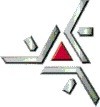 UNIVERSIDADE ESTADUAL DE MARINGÁ  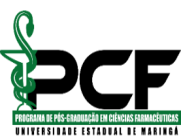 Departamento de FarmáciaPrograma de Pós-Graduação em Ciências FarmacêuticasCÓDIGO DISCIPLINAS CRÉDITOS